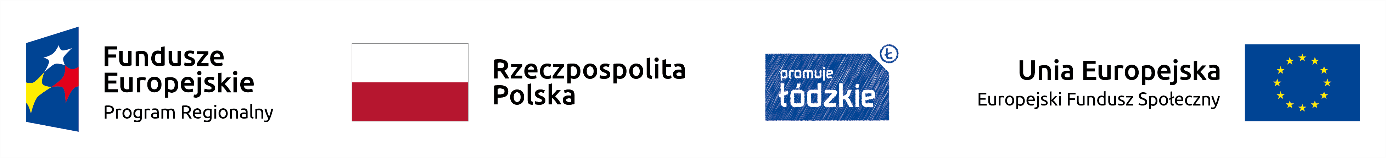 Projekt nr RPLD.11.01.02-10-0066/18-00  pn.: „UCZYMY SIĘ DLA ŻYCIA ” 
jest współfinansowany ze środków  Europejskiego Funduszu Społecznego,w ramach Regionalnego Programu Operacyjnego Województwa Łódzkiego na lata 2014-2020_______________________________________________________________________________Czestków, 28 czerwca 2019.Nr sprawy II/1/PD/2019Zawiadomienie o  unieważnieniu   postępowaniana  zakup pomocy dydaktycznych  w ramach projektu pt: „UCZYMY SIĘ DLA ŻYCIA ” współfinansowanego przez Unię Europejską z Europejskiego Funduszu SpołecznegoZgodnie z warunkami określonymi w zapytaniu ofertowym nie dokonano wyboru na  Zakup pomocy dydaktycznych w ramach projektu pt.: „Uczymy się dla życia”Postepowanie unieważnione, ponieważ proponowana cena przekracza  budżet jakim dysponuje zamawiający na zakup pomocy dydaktycznych. Załączniki: Zestawienie złożonych ofert								Dyrektor									Szkoły Podstawowej w Czestkowie									   Agnieszka BadowskaZestawienie złożonych ofert:Lp.Nazwa firmyProponowane ceny Proponowane ceny Lp.Nazwa firmyCena netto w złCena brutto w zł1.Przedsiębiorstwo Handlowo UsługoweEL HYDRO S.C.Suchowola6, 26-020 Chmielnik 41354,73 zł50267,00 zł2.VICTORES Prawo i Zamówienia Publiczne Kamil KwiatosińskiOstrówek 113, 98-113 Ostrówek43640,00 zł52694,40 zł